RETOURDOCUMENT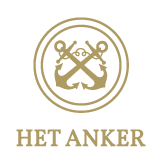 Naam & voornaam*:	Adres*:	Rekeningnummer*:		Bestelnummer:		Datum van bestelling/ontvangst* (doorhalen wat niet van toepassing is): 	Datum van retour*:		Vul hieronder de gegevens in van de producten die je wil terugsturen:Er is hieronder ruimte voorzien om de reden van retour aan te geven. Dit is niet verplicht, maar het helpt ons wel om onze service te verbeteren. Reden van retour:
Gelieve dit formulier toe te voegen aan je pakket en stuur het op naar volgend adres:Het Anker – ShopWeDo 
Egide Walschaertsstraat 22A, 
2800 Mechelen, BelgiëHandtekening*:Artikelnummer*OmschrijvingAantal stuks*Gewenste maat (indien van toepassing)